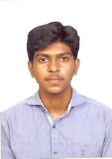 ABDULABDUL.342345@2freemail.com CAREEROBJECTIVETo obtain a challenging position in a high quality engineering environment where my academic skills and experience will add value to the organization and will help me in developing my technical aswell ascommercial skillsin a more challenging way.ACADEMIC DETAILSCOURSE	BOARD/UNIVERSITY	GRADE	YEAROFPASSSKILLSolutionfocused ,Proactiveand Industrious Professional with ability to work in both independent and collaborativework milieu Coordination with Clients.Highly articulate, adaptability to situations,self –confidence , team work skills.Demonstratingexceptional relationshipbuilding,communication ,decision making, analytical and inter personal skills.SUMMARYKnowledge about variousEnginesand Equipments.Knowledge about Under BodyWelding.Knowledge about Assembly Line (Chasis, Engine & BodyChecking).COMPUTER KNOWLEDGEMicrosoft OfficeADDITIONAL KNOWLEDGECNCWORK EXPERINCEWorked asatrainee inFord India Pvt Ltd(1Year)RESPONSIBILITIESProductionTrainee in Bodyshop departmentFIELD OF INTERESTProductionQualityMaintenancePROJECT TITLEMigWeldingArcWeldingRepair workingPERSONAL DETAILSDateof Birth	:04/04/1996Nationality	:IndianLanguagesKnown	:English, ,TamilVisaStatus	: Visit Visa Till 25/04/2017DECLARATIONI hereby declare that the abovementioneddetails aretrue tothebest of myknowledgeDiplomain MechanicalBharathidasan –75 %2015EngineeringUniversitySSLCMatriculation66 %2011